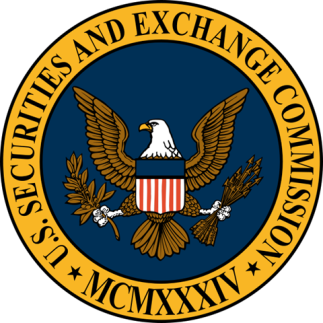 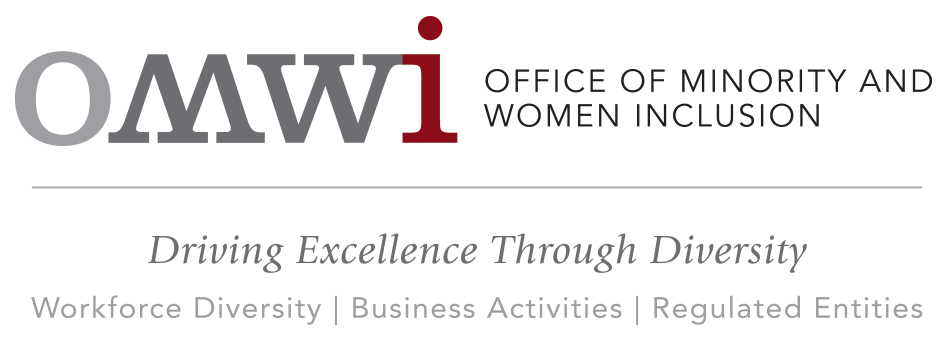 Recent Graduate – Auditor        Washington DCDivision:		The Office of Inspector General (OIG)Position Number:  	15-PW-1379494-JCLocation:		Washington DCCompensation:	$59,993.00 to $91,722.00 / Per YearGrade:		             SK-0511-09This announcement will close on Wednesday, April 22, 2015, OR the date the 100th application is received, whichever comes first. Overview:The mission of the U.S. Securities and Exchange Commission (SEC) is to protect investors, maintain fair, orderly, and efficient markets, and facilitate capital formation. The Office of Inspector General (OIG) is an independent office within the U.S. Securities and Exchange Commission (SEC or Commission) that conducts, supervises, and coordinates audits and investigations of the programs and operations of the SEC. The mission of the OIG is to prevent and detect fraud, waste, and abuse and to promote integrity, economy, efficiency, and effectiveness in the Commission's programs and operations.       Typical duties include: Uses knowledge of principles, standards, and practices for financial and performance audits.Analyzes work related to audit policies and programs. Uses technological advancements, including auditing software, database, and spreadsheet applications, to perform and assist in the performance of audits/evaluations.Writes or assists in writing audit/evaluation work papers, requests for supporting documentation, audit/evaluation planning and briefing documents, and reports or sections of larger reportsTo Apply:For important information about this position, including details on duties, qualifications, and how to apply, please visit http://go.usa.gov/3WfgC. You must apply for this position by Wednesday, April 22, 2015 through www.USAJobs.gov.  If you need additional information contact the Office of Minority and Women Inclusion (OMWI) at 202-551-6046 or toll-free 885-732-6694, or by email at OMWI@sec.gov.                                                   The SEC is an Equal Opportunity Employer                                                            www.sec.gov